СПИСОКвыпускников МБУ ДО «ДМШ №4», поступивших в 2018 году в профильный ВУЗ, ССУЗ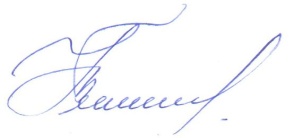 Директор МБУ ДО «ДМШ №4»                                      Т.В. Умитбаева                                 № п/пФИО учащегосяГод окончания ДМШ, ДШИ, ДХШ Отделение ДМШ, ДШИ, ДХШФИО преподавателя ДМШ, ДШИ, ДХШНазвание ВУЗ, ССУЗ (на какой основе – бюджетной или платной)Отделение ВУЗ, ССУЗ1.Богута Анна Александровна2018хоровоеГлушкова А.Ю.Мищенко А.П.Музыкальное училище при консерватории им. П.И. Чайковского (г. Москва)Дирижерско-хоровое2.Байсагатова Залина Каримовна2018фортепианоФилатова Л.П.Белгородский музыкальный колледжфортепиано3.Трушина Екатерина2018фортепианоХодакова Н.А.Белгородский музыкальный колледжфортепиано4.Шевченко Артем Юрьевич2018скрипкаГринь Н.А.Белгородский музыкальный колледжскрипка5.Яковлева Дарья Андреевна2018эстрадный вокал фортепианоБельчикова О.А.Борисова Л.Н.Воронежский музыкальный колледжЭстрадно-джазовое отделение6.Еленко Алина 2018фортепианоНеклюдова Н.Н.Белгородский музыкальный колледжфортепиано